Рекомендации для родителей  учащихся 1 — 4 классов.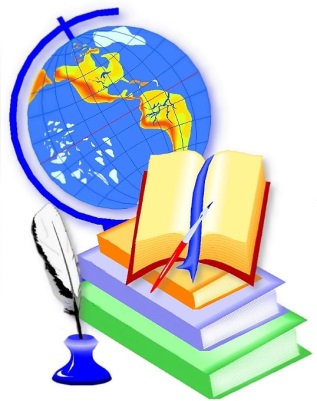 Ежедневно интересуйтесь школьными делами детей, проявляя внимание и терпение. При этом не ограничивайтесь дежурными вопросами: «Что получил?», «Как дела?», а спрашивайте о чувствах, настроении, проявляйте эмоциональную поддержку и т. д. 
Не скупитесь на похвалу, замечайте даже самые незначительные, на Ваш взгляд, достижения ребенка, его посильные успехи. При встрече с неудачами в учебе старайтесь разобраться вместе, найти выход, предвидеть последствия действий. Не запугивайте ребенка, страх не активизирует его деятельность. 
Развивайте любознательность, поощряйте любопытство, удовлетворяйте его потребность в знаниях. Давайте ребенку как можно больше сведений и не забывайте, что до 7 лет усваивается около 90% основополагающей информации о мире и примерно столько же важнейших жизненных навыков. На всю оставшуюся жизнь приходится только 10%. 
Покупайте и дарите книги, пластинки, картины. Читайте вслух, предлагайте ребенку почитать Вам, обсуждайте прочитанный материал. Определяйте с ним программу чтения на неделю, месяц и помогайте осуществить, поощряйте ее выполнение. 
Помогайте ребенку выполнять трудные задания, предлагайте выход из сложной ситуации, но не забывайте давать ему возможность самому найти выход, решение, совершить поступок. 
Будьте доброжелательными к одноклассникам, не запрещайте вместе делать уроки, так как замечено, что индивидуально предпочитают работать отличники, а средне- и слабо успевающим нравиться заниматься парами, группами. К тому же известно: тот, кто учит, учится сам. 
Активно слушайте своего ребенка, так как выявлено, что рассказ самому себе вызывает психическую травму. Пусть он пересказывает прочитанное, увиденное, делится впечатлениями о прожитом. 
Не говорите плохо о школе, не критикуйте учителей в присутствии ребенка, создавайте у него позитивное отношение к школе. 
Принимайте участие в делах класса и школы. Ребенку будет приятно, если школа станет частью Вашей жизни. Ваш авторитет повысится. 
Не заставляйте многократно переписывать, повторять. Понаблюдайте за особенностями умственной деятельности своего ребенка, выясните, что получается легко, а что дается с трудом. Посоветуйтесь с педагогом, как улучшить память, как развить сосредоточенность, организованность и т. п. 
Обеспечивайте ребенка всем необходимым для учебы, создавайте атмосферу уважительного отношения к его труду, вещам, учебникам, делам и т. п. 
Умственный труд сложен, требует много усилий. Помогайте ребенку сохранить веру в себя. 
При выполнении домашней работы с ребенком не контролируйте деятельность учителя. 
Подавляйте в себе искушение немедленно использовать любую ошибку ребенка для его критики. Помогая ему выполнять домашнее задание, делайте преднамеренные ошибки, чтобы у ребенка был шанс исправить Вас, испытать удовлетворение от обнаружения ошибки. Только так он сможет осознать действие контроля, которое постепенно станет самоконтролем. 
Проверяйте домашнее задание, особенно на первом этапе обучения, при этом давайте понять ребенку, что Вы довольны или недовольны им. Будьте уверены: в следующий раз он будет очень стараться, чтобы заслужить Вашу похвалу. 